Contribution Title (capitalized, only generally recognized abbreviations are allowed)Author 1 surname first name (i.e. no initials, presenting and corresponding in bold)1, author 2 surname first name2, author 3 surname first name31	author 1 affiliation, preferably given as institution name, department/division name, full postal address, email address for the presenting and corresponding author only2	author 2 affiliation, add/reduce as necessaryKeywords: keyword1, keyword2, 3-8 keywords recommendedA brief summary of the presented work should be given in this paragraph, explicitly indicating the novelty and main findings of the work. The length of the abstract is strictly given to 1 page. Please do not modify the template format, it is important to follow strictly the format of this document. We recommend strongly typing the abstract over this template in order to ensure that the intended paragraph styles are not altered. If pasting from other documents, remember to paste as plain text.Remember the corresponding author must be the presenting author and must register for the meeting. His/Her name must be written in bold but the author order may be arbitrary.Figures can be placed as well, preferably in a single-column width (7.5 cm). Figure caption should be placed below the figure. Place figures in-line, do not use figure frames. Both the line for figure placement and figure caption has its paragraph style! Since the extended abstracts will be distributed in an electronic form, you may take the advantage of color figures.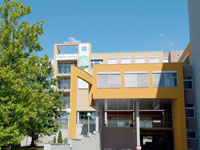 Figure 1: Conference venue, BUT Faculty of Chemistry building, Brno, Czech RepublicTables may be inserted following similar principles, i.e. limit their width to 7.5 cm and a reasonable number of columns. Strictly respect the style for table heading and table content! If a wider figure or table is necessary, place it at the end of the document as suggested in this template. Table caption should be placed above table.Table 1: Table captionReferences should be used cautiously with respect to the condensed nature of the extended abstract. References should be sequentially numbered with square brackets before punctuation signs (e.g. “…photocatalysis [1,2].”; “…as shown by other authors [2-4],…”). Please follow the examples of styles for articles in journals [1], conference proceedings [2], books [3] and articles in books [4].Abstracts must be sent by email to conference@fch.vut.cz. Abstracts must be submitted as MS Word files (DOC, DOCX). Please name your file in this format: Surname_abstract.doc or .docx. If you have any technical problems with the abstract submission, please contact the conference secretariat at conference@fch.vut.cz. Table 2: A very wide table (or a wide figure)References[1] 	X. Author, Y. Author, Z. Author, Nature 20 (2001) 537.[2] 	X. Author, Y. Author, Z. Author, Chemistry and Life Book of Papers, Brno, Czechia, 2015, p. 10.[3] 	Chemistry and Life. X. Editor, Y. Editor, Z. Editor (Eds.), London, Wiley, 2000.[4] 	X. Author, Y. Author, in Chemistry and Life, X. Editor, Y. Editor (Eds.), London, Wiley, 2000, p. 10.AcknowledgementThe funding source identification and acknowledgement may be placed here.Column headingColumn headingColumn headingColumn headingColumn textColumn textColumn textColumn textColumn textColumn textColumn textColumn text